State of CaliforniaDepartment of Industrial RelationsDIVISION OF WORKERS’ COMPENSATION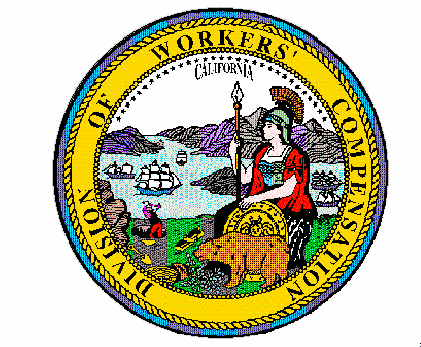 Order of the Administrative Director of the Division of Workers’ CompensationOfficial Medical Fee Schedule – Durable Medical Equipment,Prosthetics, Orthotics, SuppliesEffective for Services Rendered on or after April 1, 2020Pursuant to Labor Code section 5307.1, subdivision (g)(2), the Administrative Director of the Division of Workers’ Compensation orders that the Durable Medical Equipment, Prosthetics, Orthotics, Supplies portion of the Official Medical Fee Schedule contained in title 8, California Code of Regulations, section 9789.60, is adjusted to conform to changes to the Medicare payment system that were adopted by the Centers for Medicare & Medicaid Services (CMS) in the April 2020 Quarter 2 DMEPOS Fee Schedule updateMedicare Data Source and Incorporation by Reference Effective for services rendered on or after April 1, 2020, the maximum reasonable fees forDurable Medical Equipment, Prosthetics, Orthotics, Supplies shall not exceed 120% of the applicable California fees set forth in the Medicare calendar year 2020 “Durable Medical Equipment, Prosthetics/Orthotics, and Supplies (DMEPOS) Fee Schedule” revised effective April 2020, contained in the electronic file “DME20-B (ZIP)” which is adopted and incorporated by reference, excluding the “Former CBA Fee Schedule File”, “Former CBA National Mail-Order DTS Fee Schedule File”, and “Former CBA Zip Code File”.CMS has not made second quarter updates to the 2020 fee schedule data file and the Parenteral and Enteral Nutrition fee schedule (PEN) file. Therefore, the Administrative Director Order dated December 13, 2019 continues to be effective for DEMPOS fee schedule data file (DMEPOS_JAN) and PEN data file (DMEPEN_JAN). DMEPOS_JAN and DMEPEN_JAN files contained in the DME20-A (ZIP) remain effective for services rendered on or after April 1, 2020.The fee schedule data file (DMEPOS_JAN) sets forth two columns for California labelled: “CA (NR)” [California Non-Rural] and “CA (R)” [California Rural]. For the services on or after April 1, 2020, payment shall not exceed 120% of the fee set forth for the HCPCS code in the CA (NR) column, except the fee shall not exceed 120% of the fee set forth in the CA (R) column if the injured worker’s residence zip code appears on the DMERuralZip_Q22020 file. Where column CA (NR) sets forth a fee for a code, but CA (R) for the code is listed as “0.00” the fee shall not exceed 120% of the CA (NR) fee, regardless of whether the injured worker’s address zip code is rural or non-rural. DME20-B (ZIP) includes the following documents which are incorporated by reference:DMEBACK Apr2020-508DMEREAD 2020-508DMERuralZip_Q22020Excluding:Former CBA Fee Schedule File Former CBA National Mail-Order DTS Fee Schedule FileFormer CBA ZIP Code FileThe CMS Manual System, Pub 100-4 Medicare Claims Processing, Transmittal 10004, Change Request 11702, March 20, 2020 sets forth the second quarter changes and is relied upon in adopting this update Order.This Order shall be published on the Division of Workers’ Compensation DMEPOS webpage.IT IS SO ORDERED.Dated:  March 30, 2020	/S/ GEORGE P. PARISOTTO_______GEORGE P. PARISOTTOAdministrative Director of the Division of Workers’ Compensation